Администрация города Нижнего Новгорода Муниципальное бюджетное общеобразовательное учреждение «Лицей №8» Нижегородского района г.Нижнего Новгорода Научное общество учащихся СТАРИННЫЕ КРЕПОСТИ  НИЖЕГОРОДСКОГО ПОВОЛЖЬЯ Бондаренко Алиса, ученица  7 «А» класса Научный руководитель: Любезнова Ю.В.,       учитель русского языка  и литературы Нижний Новгород2022Содержание  Введение…………………………………………………………………….3 Глава IДревнерусские крепости и линии обороны……………………………….4 Глава IIГородская крепость…………………………………………………………8Глава IIIНижегородский кремль.….………………………………………………..12Глава IVКрепость в селе Городищи…………………………………………………16Глава VАрзамасская крепость……………………………………………………....22Заключение…………………………………………………………………26 Список литературы…………………………………………………………27 Приложение  Введение Крепости и оборонительные линии на Нижегородской земле возникли и существовали в разное время. Они находились на значительном расстоянии друг от друга, а иногда и от крупных рек, но их объединяла общая главная задача— защищать территорию и жизненно важные центры Нижегородского Поволжья от ударов внешних врагов и возможных внутренних волнений и восстаний. Все эти крепости-тверди-крепи были созданы тяжелым трудом многих тысяч наших предков, старавшихся всеми силами защитить свою родину. Некоторые сохранившиеся земляные рвы или насыпи (как в городе Городец), или стены Нижегородского кремля буквально поражают своей мощью. 	«Оборонное зодчество - одна из ветвей русской деревянной архитектуры, ее неотъемлемая часть. Большинство деревянных крепостей стали основой для развития на их базе русских городов», - писал в своей книге «Русское деревянное оборонное зодчество» Крадин Н.П., и с этим нельзя не согласиться.  Но вместе с этим мы узнаем, как мало осталось, либо вообще ничего не осталось от многих крепостей, не только выполнивших свою оборонительную роль, но и положивших начало многим городам Нижегородской области, оказавших значительное влияние на их планировку. Среди них Балахна, Арзамас, Б. Мурашкино, Лысково  и т.д.           Цель работы: исследовать архитектурные особенности старинных крепостей Нижегородского Поволжья. Глава I Древнерусские крепости и линии обороны Нижегородские земли в разные времена были границами Руси и защищали ее с юга от степняков-кочевников, Крымского и Астраханского ханств, а с востока от Волжских Булгар, Золотой Орды, а в дальнейшем и от Казанского ханства. Кроме того, удержать свое влияние на реке Волге и удобной транспортно-торговой развязке по ней и реке Оке было стратегически важно. Сама же Нижегородская земля была неисчерпаемым источником природных богатств (лес, соль и т.д), которые, в свою очередь, тоже надо было охранять. 	Система 	обороны 	Нижегородского 	Поволжья 	создавалась 	и совершенствовалась на протяжении ряда столетий. Основу ее составляли создаваемые здесь русские крепости. Наши предки понимали, что создание фортификационных сооружений проще всего производить с использованием естественного рельефа (оврагов, склонов и берегов рек, холмов и т.д.) и искусно умели вписывать их в имеющийся ландшафт. Если естественные преграды отсутствовали, то простые крестьяне в годы надвигавшейся опасности с патриотическим порывом рыли глубокие рвы и насыпали огромные земляные насыпи (валы), возводили стены и башни. На участках, имевших защиту в виде естественного косогора, вал делался ниже. На пологих склонах искусственно увеличивалась их крутизна. Стены большинства крепостей древней Руси были деревянными, в виде частокола - тына или городни, которые устанавливались на вершине вала. Общее название такой огороди и дало название город, что и отличало его от любых других поселений. Частокол – тын делался из вертикально врытых заостренных вверху бревен, вдоль вершины которых с внутренней стороны крепости располагались подмостки для защитников, отсюда и название «острог». Городня (второе название «тарасы») обычно делалась из двух параллельных стенок, соединенных между собой поперечинами в виде сруба и иногда заполнялась грунтом. Выходящая в сторону поля стена делалась выше внутренней и имела боевые окна. Верхняя площадка стены покрывалась деревянной кровлей. Есть и упоминания о дополнительных тынах, иногда сооружаемых на дне глубоких рвов. Также дополнительными преградами перед основными стенами со стороны поля могли служить и наваленные в беспорядке бревна-баррикады - искуственные засеки.На определенных расстояниях по стенам «тверди» строились небольшие сторожевые башни («вежа», «стрельница»), служившие для наблюдения и управления боем, а проездные башни всегда строились гораздо крупнее и мощнее, так как неприятель в первую очередь проверял на прочность именно их. После появления артиллерии на башнях стали размещать пушки. Линии обороны, как правило, тоже привязывались к естественным преградам - рекам. В местах возможных проходов мимо этих рек вражеских войск устраивали свои линии обороны-засеки или засечные черты, которые использовали любые естественные преграды (болота, овраги, мелкие речки и т.д.). Если естественных преград не было, то создавались искусственные (к примеру, опять те же самые поваленные, но не отделенные от высоких пней деревья, в основном, вершинами в сторону неприятеля). Проходы и проезды, «ворота» через них тщательно охранялись, укреплялись рвами, валами, небольшими отдельными укреплениями, а на переправах - частоколами в дне реки и «плавными бревнами с гвоздьем дубовым частым». Охрана проходов осуществлялась специальными отрядами «засечных сторожей» или «воротников». Последние часто поселялись неподалеку от ворот и наделялись землей на льготных условиях. Леса, отведенные под засеки, назывались «заповедными засечными лесами». Рубка леса для хозяйственных нужд в них строго запрещалась. Засечная черта делилась на участки — «грани». Стык двух участков, на котором встречались дозоры охранявшие засеку, назывался «замок». В случае опасности появления неприятеля подавались сигналы дымами или слались гонцы. Таким образом, кроме мощных крепостей, защищавших крупные населенные пункты, существовала и правильно организованная пограничная служба. Ее основу составляла цепь мелких пограничных крепостей-острожков. Существовали:  Окская, Пьяно-Сурская, Алатырская и другие линии обороны (границы) со своей системой засек и застав, вдоль границы в которых жили пограничники. Между сторожевых застав (крепостей-острожков) проходили военные дороги. Наиболее известная из них дорога «Грошак» или «Грошатка», проходившая от Мурома к Курмышу вдоль берегов Сережи и Пьяны. Существуют легенды, что именно по ней двигались войска Ивана Грозного для осады города Казани. Название эта дорога получила от мелких монет – грошей, которые часто находили здесь позже местные жители (в основном Сосновского района). 	Старейшими крепостями Нижегородского Поволжья были Городецкая, Нижегородская (Меньшой город) и крепость в селе Городищи Борского района. Они возникли в период, предшествовавший татаро-монгольскому нашествию. По-видимому, в одно время с ними, если не ранее, возникла деревоземляная крепость в Павлове-на-Оке.  	С образованием Нижегородского великого княжества на территории края стали строиться новые крепости. К числу их относится внешняя цепь укреплений Нижнего Новгорода. Дальнейшее распространение русского влияния на восток и юго-восток закрепляется строительством крепостей в Курмыше и Лыскове(XIV в.). Несколько раз в разные исторические времена и разными хозяевами возводились и крепости в Васильсурске. Позже стали появятся и засечные черты. Вдоль рек Пьяна, Сура, Серёжа, Алатырь строились многочисленные заставы и крепости, среди них крепостизаставы села Каменищи(Бутурлинский р.), Василевка (Починковский р.), Городищи (Вачский р.) и т.д.. Самыми последними в Нижегородском Поволжье возводились  крепости городов Балахна, Арзамас, Большое Мурашкино и строился красавец каменный Нижегородский кремль.Такая созданная на территории Нижегородского Поволжья система обороны просуществовала до конца XVII столетия, и только после значительного удаления от нее границ Российского государства с созданиемПензенско-Саранской засечной черты внимание к ней стало ослабевать. Глава IIГородецкая крепость 	Городец – один из малых городов России. За века своей истории он пережил периоды расцвета и упадка, славы и забвения. Городец был городом честолюбивых князей и талантливых мастеров, городом суровых старообрядцев и предприимчивых купцов. Городец стоит на высоком берегу Волги, в 53 км вверх по реке от Нижнего Новгорода.  	Городец — самый старый из русских городов Нижегородского Поволжья. Русские летописи называют его Городец-Радилов (от древнего названия Волги— «Ра»).  	Как у многих городов Древней Руси, дата его основания неизвестна. Впервые он попал на страницы летописей в 1172 году как уже существующий город-крепость, а под названием Городец-Радимов—с 1216 года. По другим источникам предположительный год основания города Городец еще раньше в 1154 или даже в 1152 году. Но  какая бы не была путаница с датами основания Городца, он в  любом случае старше самого Нижнего Новгорода, основанного в 1221 году и ставшего только впоследствии главным городом этих земель. 	Основан был Городец для защиты Российских границ от Волжской Булгарии. Основал этот город Юрий Долгорукий. Своему развитию Городец обязан и Федоровскому монастырю, построенному здесь одновременно с ним. Чудотворная икона Федоровской Божией матери когда-то была здесь, служила долгие годы Александру Невскому, почиталась Романовыми, но после многих исторических невзгод была перенесена в Кострому, где хранится и сейчас в Богоявленском соборе Богоявленско-Анастасьинского женского монастыря. 	Выбор	места 	строительства 	Городца 	был 	обусловлен 	егопредназначением – контроль и охрана соледобычи. Соль ценилась очень высоко и зачастую являлась таким же эквивалентом денег, как золото, серебро и пушнина. Боевые речные суда городчан, постоянное стоявшие в заливах под городом, закрывали бульварам путь по Волге вглубь русских земель, а сам город стал местом сбора русских дружин и их подготовки к походам в Понизовье, местом дипломатических встреч и переговоров великих владимиросуздальских князей с подержавшими власть в междуречье Оки и Волги народами. В 1238 году Городец наряду с другими городами Северо-Восточной Руси был разгромлен татаро-монголами, а в 1408 году—ханом Едигеем. В 1263 году в нем умер, возвращаясь из поездки в Орду, великий русский полководец Александр Невский.В 1364 году Городец становится столицей Городецкого удельного княжества. Его князем становится Борис Константинович, изгнанный своим братом Дмитрием Константиновичем из Нижнего Новгорода с помощью Московского войска.В XVII столетии Городец является крупным торговым селом, население которого живет преимущественно вне границ старинной крепости, вдоль берега Волги. Уникальным памятником древности в Городце остаются три линии укреплений XII-XIII веков, которые поначалу составляли систему обороны города. Такие укрепления редки не только для Нижегородского Поволжья, но и для страны в целом. Строительство крепости Городца началось с возведения рва и валов Княжьей горы (детинца) — ровное возвышенное плато левого, здесь высокого, берега Волги, по сторонам ограниченного глубокими оврагами. Валы и рвы (около 550 метров) дугой опоясывали Княжью гору, на концах обрываясь осыпями в сторону Волги. Детинец занимал всего 3,5 гектара. Ширина основания вала составляла 22 метра, а рва – 18 метров при общей высоте насыпи вала до 7 метров. Крепостной ров Княжьей горы был глубиной 5,15 метра с остро заточенным частиком на дне. Городецкие валы по высоте уступали лишь киевским. До основания Нижнего Новгорода в 1221 году Городец являлся главным опорным пунктом русских князей в Среднем Поволжье. Со времени своего возникновения Городец-Радиловни разу не пропустил по Волге вглубь русских земель военные суда булгар. Древняя Городецкая крепость по своим размерам лишь немного уступала таким же крепостям во Владимире и Суздале. А по протяжению сохранившихся участков валов и рвов она значительно превосходит их, и в настоящее время по праву занимает первенствующее положение среди памятников этого рода, расположенных на территории Владимиро-Суздальской Руси. Несмотря на все это, сейчас можно увидеть лишь сохранившиеся фрагменты этой бывшей когда-то грозной крепости. И только в одном месте она обозначена как памятник архитектуры и древнерусской фортификации.  Осмотр остатков древней Городецкой крепости не оставит равнодушным. Можно только представить, сколько потребовалось тяжелого физического труда, чтобы создать такую крепость, выкопать глубокие земляные рвы и насыпать высокие земляные валы. К сожалению, представить, как выглядели когда-то сами деревянные стены и башни Городецкого кремля можно сейчас только с помощью воображения - от них давно уже ничего не осталось, кроме маленького макета, установленного для туристов. Первоначальный периметр Городецкой крепости составлял более 2000 м., а высота валов достигала 7-8 метров. В настоящее время от валов и рвов осталась в лучшем случае лишь их треть и на это повлияла не только многолетняя водная и ветровая эрозия: в северо-западной части 300-метровый участок вала уничтожен городской застройкой. Не сохранилось следов укрепления и вдоль берега Волги. И до сих пор некоторые владельцы частных домов, стоящих рядом с валами, периодически пытаются уничтожить еще какую- то его часть, так что с момента написания книги Кирьяновым лучшеГородецкие валы не стали. Статус объекта культурного наследия его не спасает.К счастью, Городец стал довольно известным туристическим городом, часто посещаемым самостоятельными туристами-автомобилистами и туристами, плавающими по Волге, возможно это и спасает остатки Городецкой крепости от ее полного разрушения. Но даже и то, что осталось, удивляет: огромные рвы, высокие земляные валы, скрученные ветрами огромные сосны, выросшие на его вершине. Если Вам повезет побывать на Городецких валах, обязательно прогуляйтесь по их вершинам.  Глава III Нижегородский кремль Нижегородский кремль – древняя крепость и одновременно главная историческая достопримечательность Нижнего Новгорода. Удивительное архитектурное сооружение, выдержавшее бесчисленное количество татарских набегов и не сдавшее своих позиций даже в тяжелые времена смуты и войн, было и остается сердцем города вот уже более шестисот лет.В отличие от Московского, Нижегородский кремль не обладает ярко выраженным лоском величия, но именно в его стенах можно ощутить настоящий дух русской старины и прикоснуться к полузабытой истории государства. Расположенная на возвышенности у слияния Волги и Оки, крепость по сей день является официальной резиденцией нижегородского губернатора и мэра города.Протяженность кремлевских стен – 2 км. На этом сравнительно небольшом отрезке расположились 13 сторожевых башен:Георгиевская – была возведена рядом с Георгиевской церковью, в честь которой и получила свое название.Борисоглебская – названа в честь святых Бориса и Глеба.Зачатская – находилась вблизи Зачатьевского монастыря. В XVIII веке была полностью разрушена и заново реконструирована в 2012 году.Белая – обязана своим названием белой облицовке крепостных стен. Второе название – Симеоновская башня.Ивановская – располагалась в непосредственной близости от посадского храма Иоанна Крестителя.Часовая – названа по установленным в ней городским часам.Северная – названием сооружения послужило его географическое положение.Тайницкая – скрытый в стенах крепости секретный ход располагался рядом с этой башней.Коромыслова – название часто связывают со старинной легендой, главная героиня которой – барышня с коромыслом.Никольская – была возведена рядом с храмом Николая Чудотворца.Кладовая – внутренние помещения сооружения служили складом боеприпасов и амуниции.Дмитриевская – названа в честь князя суздальского и новгородского Дмитрия Константиновича. По другой версии – по имени христианского святого Димитрия Солунского.Пороховая – сооружение выполняло функцию склада боеприпасов.Пять башен из 13 были проходными, т. е. имели ворота, через которые можно было попасть в крепость. От Дмитриевской стрельницы отходил каменный мост, что было относительным новшеством в крепостном зодчестве того времени. Изначально фортификацию окружал глубокий сухой ров, служивший дополнительным препятствием для монголо-татарских полчищ. Впоследствии углубление сровняли с землей, а на его месте возникла городская площадь.Первые исторические справки о строительстве крепости относятся к 1374 году. Именно в это время князь новгородский Дмитрий Константинович занялся укреплением городских стен и заложил фундамент белокаменного кремля. В эпоху правления Ивана Грозного город получил статус сторожевого пункта и обзавелся собственным войском. В этот же период началось возведение стен крепости. Строительные работы периодически прерывались набегами татар, однако за всю историю существования Нижегородский кремль ни разу не был сдан врагу. Во времена Смуты именно от стен крепости отправлялось народное ополчение во главе с князем Пожарским.К концу XVII века необходимость в защитной функции крепости отпала, и она превратилась в административный центр. Под воздействием природных сил, которым активно помогали предприимчивые горожане, разбиравшие кирпичную кладку стен, масштабное сооружение постепенно ветшало. Попытка остановить разрушение Нижегородского кремля была предпринята Екатериной Великой. По указу императрицы были начаты реставрационные работы, польза от которых оказалась весьма сомнительной. В конечном итоге грандиозный замысел закончился символической побелкой стен и сменой кровли. На этот временной промежуток также пришлось исчезновение Зачатской и Борисоглебской башен: из-за постоянных оползней на городском валу они были полностью разобраны.Полноценное восстановление Нижегородского кремля началось с приходом к власти Александра II. При Николае I в крепости был построены Дворец военного губернатора и арсенал для хранения военной амуниции. В 1896 году завершилась масштабная реконструкция Дмитриевской башни. В ней начал свою работу исторический музей, на открытии которого присутствовал русский император Николай II.После Октябрьской революции внешний вид Нижегородского кремля существенно изменился. В угоду новой власти крепостным стенам вернули красный цвет, а музейные экспонаты, находившиеся в Дмитриевской башне, частично вывезли, частично уничтожили. Наиболее печальной оказалась участь Спасо-Преображенского собора, располагавшегося на территории Нижегородского кремля. Храм полностью разрушили, а на его месте построили Дом советов. В планах городских властей были также снос трех башен и части крепостной стены, однако осуществлению «грандиозных» замыслов помешала начавшаяся война. Уже в 1949 году власти предприняли очередную попытку восстановления исторической достопримечательности, итогом которой стала полная реконструкция Борисоглебской башни.С развалом Страны Советов Нижегородский кремль медленно, но верно начал приходить в запустение. Многие помещения были сданы в аренду в качестве торговых площадей, что только ускорило процесс обветшания и разрушения построек. В начале 2000-х стены фортификации дали трещины. Явление вызвало широкий общественный резонанс, который послужил сигналом к новому этапу реставрационных работ. Начатая в 2005 году реконструкция Нижегородского кремля в очередной раз изменила облик крепости, заодно вернув ей некогда утраченную Зачатскую башню.На территории Нижегородского кремля действовало несколько православных церквей и практически все они были разрушены в постреволюционный период. Проверку временем выдержал лишь один храм, ставший древнейшим собором Новгорода - Михайло-Архангельский собор.История собора началась в XIII веке. В 1221 году был заложен фундамент деревянной церкви, а спустя 6 лет новгородцы уже ходили на службу в новый белокаменный храм. За всю историю существования церковь несколько раз перестраивалась. Существующий вариант здания появился 1628 году и является архитектурным памятником русского шатрового зодчества. В 2009 году храму были подарены 9 колоколов, звон которых теперь оглашает городские окрестности, приглашая всех верующих на службу.По сложившейся традиции, лидеры государства периодически посещают Михайло-Архангельский собор, чтобы возложить цветы к усыпальнице Кузьмы Минина. Здание в классическом стиле, Дворец военного губернатора, было построено на территории Нижегородского кремля по приказу императора Николая I. Первым хозяином дома стал М. П. Бутурлин, а после него дворец стал местом жительства для 14 остальных нижегородских губернаторов.Вплоть до 1917 года на втором этаже дома размещались царские покои, в которых дважды останавливался Николай II. Дворец пережил Октябрьскую революцию и Великую Отечественную войну, полностью сохранив свою историческую индивидуальность. Сегодня в его стенах располагается Нижегородский государственный художественный музей.В честь 30-летия Победы около Дмитриевской башни была организована выставка под открытым небом «Горьковчане – фронту». На бетонных постаментах располагаются образцы оружия и военной техники, выпущенные заводами города в период Великой Отечественной войны. Кроме легендарной «катюши» и ставшего символом Победы танка Т-34, здесь есть пушки, самоходка, миномет и самолет.Глава IVКрепость в селе ГородищиЭтой крепости в Борском районе  хотелось бы уделить немного больше внимания по причине того, что о ней практически нет никаких сохранившихся летописей. Что и от кого могла защищать эта крепость, коль находилась она на северном берегу реки Волга (противоположной от Нижнего Новгорода)? Есть и еще одна интересная теория, утверждающая, что именно эта крепость могла стать прообразом легенды о граде Китеже, «скрывшемся» в глубинах озера Светлояр.	До недавних времен было принято считать, что Горьковское (ныне Нижегородское) Заволжье (исключая район Городца) заселено и освоено русскими людьми очень поздно. Считалось также, что история военных столкновений Руси с ее врагами обходила стороной этот малолюдный лесной край. Поэтому трудно было даже предполагать, что здесь могут быть найдены остатки старинного русского крепостного сооружения.В 1959 году на самом краю огромных керженских болот в верховьях речки Ватомы были найдены и исследованы остатки старинной русской крепости XIII—XIV веков. Эта безымянная русская крепость находится на южной окраине села Городищи. Она занимает мыс, образованный рекой Ватомой и впадающим в нее ручьем Мосоловым. Среди местного населения доныне бытует предание, что крепость пала после жестокого боя ее защитников с татарами. Сообщая об этом, рассказчики ссылаются на большое количество человеческих костей, которые находят при земляных работах в этом районе. По их объяснению название ручья «Мосоловый» происходит от этих находок (от «мосол» — кость). На территории крепости, густо поросшей вековыми березами, раньше существовала часовня, а позднее - Церковь и кладбище. Ныне здесь расположена школа с ее хозяйственными постройками (по состоянию на 1959 г.).Крепость имеет кольцеобразную форму и один вход. Ее периметр — 350— 360 м. Высота вала, который сохранился на всем его протяжении, достигает 2— 3 м. Никаких следов бывших башен, кроме проезда, не имеется — линия вала нигде не прерывается и не понижается. С трех сторон крепость окружена естественными косогорами, а четвертая сторона защищена только валом — следов рва здесь не обнаружено.Проведенным исследованием установлено, что крепостная стена имела форму городни, т. е. состояла из двух параллельных бревенчатых стенок, засыпанных внутри землей. Бревна стены лежали горизонтально и крепились вертикальными стояками - Столбами. Толщина стены составляла около 1,5 м, а высота, судя по отвалам, — до 3,5—4 м.	Доводы Кирьянова И.А, утверждающие связь легенды о граде Китеже и крепости в селе Городищи (Борского района) и исторические предпосылки для строительства этой крепости: «В связи с тем, что крепость в селе Городищи является безымянной, прямых указаний о ее службе в исторических источниках не имеется. Однако факт ее существования находит отражение в народной легенде и документальных источниках».Широко известна народная легенда о граде Китеже. Она повествует о городе-крепости, существовавшем в глухих заволжских лесах нашего края, разоренном татарами и исчезнувшем с лица земли. Эта легенда изложена в так называемом Заволжском, или Китежском летописце, созданном в конце XVII столетия старообрядцами из секты бегунов.В летописце указывается, что великий владимирский князь Юрий Всеволодович, посетив ряд городов Руси, приехал в Волжский Городец — Малый Китеж. Оттуда он поехал сухим путем на восток и наберегуозераСветлояр«в месте вельми прекрасном и многолюдном» построил городкрепость Большой Китеж. Впоследствии, спасаясь от преследовавшего его по пятам царя Батыя, он скрылся в этом городе. Но татаро-монгольское войско, узнав дорогу от предателя, пришло к городу, взяло его и убило князя. В конце летописца говорится, что взятый и разгромленный врагами Руси город стал невидимым благодаря покровительству Бога. Разоренная и опустевшая «страна заузольская лесом порасте», а Китеж скрылсяот глаз людей под водами озера Светлояр и окружающими его холмами.Изучение Китежского летописца показывает, что сведения, приведенные в нем, противоречат русским летописям. Русские летописи не знают ни Большого, ни Малого Китежа — они говорят о том, что в нашем крае были Городец и Нижний Новгород.  По Китежскому летописцу, Китеж был заложен в 1165 году, а по летописям его основатель Юрий Всеволодович родился на 22- 23 года позже. Известно также, что этот князь погиб в битве с татаромонголами на реке Сити, сражаясь во главе русского войска, а, по Китежскому летописцу он погиб в Китеже.Однако несмотря на то, что попытка старообрядцев увязать Китежскую легенду с русской историей оказалась неудачной, отбрасывать целиком эту легенду 	нельзя.Ученый В. Л. Комарович посвятил исследованию Китежской легенды большую монографию, в которой приходит к выводу, что в основе этого предания лежат исторические факты и события более поздние, чем татаромонгольское завоевание, и не попавшие в «большую» русскую историю. По его мнению, крепость в заволжских лесах действительно могла существовать и ее следует 	искать.	Поиски Китежа велись многими исследователями. Неоднократно был обследован район озера Светлояра, а в 1959 году специальная экспедиция, снаряженная аппаратами для подводного плавания, обследовала и дно озера. Никаких признаков Китежа на Светлояре не было обнаружено.Факт открытия безымянной русской крепости на Ватоме, расположенной всего в 45—50 км от Светлояра, проливает новый свет на Китежскую легенду. Он подтверждает основное положение народного предания: русская крепость в заволжских лесах действительно существовала (для наших предков слово город означало—крепость, укрепление).Рассказ местных жителей о бое с татарами, происходившем у ее стен, также полностью увязывается с легендой о Китеже. В Китежском летописце определенно указывается на то, что град Китеж находился в «стране Заузольской», т. е. в районе, недалеком от Уэолы. Положение крепости на Ватоме больше соответствует этому указанию, чем положение Светлояра, расположенного за рекой Керженец, более значительной, чем Узола. Это указание свидетельствует об административном тяготении Китежа к Городцу, что вполне увязывается с. имеющимися сведениями о Городецком удельном княжестве.Исходя из приведенного, можно установить, что в Заволжье и, в частности, в районе Керженца в начале XV столетия существовал административный район, центром которого могла быть крепость, обнаруженная в 1959 году. Из нее организовывалась эксплуатация богатств Заволжья и, в первую очередь, бобровых гонов и бортных угодий, которыми еще до XVII столетия славились Керженец и Ватома с их притоками. Целям защиты русского населения района устья Оки от налетов враждебных соседейотрядов грабителей, организуемых марийской феодальной знатью и враждебными ханами Казани, служила крепость на Ватоме.  	С 20-х годов XV века сведения об этом центре и административной единице прекращаются. В конце XVI столетия р. Ватома с ее притоками переходит во владение нижегородского Печерского монастыря без всякого упоминания о находившейся там крепости. Для чего же понадобилось строить крепость на Ватоме? Ответ на это дает Писцовая книга Балахнинского уезда 1591 года. «Заузольские и веэломские волости пустоши, что были деревни и починки, и запустели от черемисские войны». «В Везломской же волости на устье речки Веэломы, что против Новаграда Нижняго у Волги на берегу селище, что была слободка... а та слободка запустела от казанские войны, дворы выжгли и людей в полон вывели и высекли» (речь идет о городе Бор).Приведенные Кирьяновым И. А. доводы о причинах основания крепости в Борских Городищах первоначально для защиты от набегов отрядов Марийской знати (а не от татар) и связи ее с легендой о граде Китеже мне кажутся довольно убедительными.			Озеро Светлояр - удивительное и притягательное «место силы»,настоящая достопримечательность Нижегородской области. Именно это озеро вдохновило Н.А. Римского-Корсакова на написание оперы "Сказание о невидимом граде Китеже". Его рисовали и Рерих, и Нестеров, и Апполинарий Васнецов, и Билибин. К нему специально ездили Горький, Шаляпин и многие другие.Обязательно надо побывать на этом озере всем, кто на нем еще ни разу не был. Живописное озеро идеально круглой формы, красивая Казанская церковь, удивительно гармонично вписанная в окружающую природу. Рядом с церковью лежит святой камень-следовик со «Стопочкой Богородицы». Приезжающие сюда многочисленные паломники и туристы не только ходят с молитвами вокруг озера, но и отправляются в сторону от озера в лес, чтобы посетить тоже овеянные легендами могилы «Трех Старцев» и святой источник «Кибелёк». Интересен музей «Китеж» в селе Владимирском, стоящем у этого удивительного озера. В этом музее помимо собранных здесь старинных предметов быта можно посмотреть и на все то, что связано с озером Светлояр. Остановившись у стенда, можно прочитать и легенду об этом озере: «В самый критический момент для Китежа, когда Батыевы войска совсем близко подошли к городу, старцы праведные обратились с молитвой к Самой Царице Небесной, взывая о помощи. Вдруг Божественный Свет озарил страждующих и сама пречистая Сияющая Матерь Божья спустилась с небес. В руках она держала чудодейственную вуаль. «Радуйтесь православные. Господь пребудет с вами от сего дня до скончания времен».И свершилось чудо. Белое покрывало сокрыло Китеж-Град со всем его праведным людом и стал город невидим для врагов. Земля же вокруг города с шумом разверзлась и в одно мгновение поглотила испуганных подступивших татар. И по сей день приходящие поклониться Святыне, поднимаясь на Святую гору, где крест животворящий стоит, могут увидеть камень древний. А на камне том след, что оставила сама Царица Небесная, заступница и покровительница Земли Русской». Верить или не верить в эту легенду пусть каждый решает сам для себя.Что касается крепости в селе Городищи (Борского района), ставшей (по утверждению Кирьянова И.А.) прообразом града Китежа то в настоящее время ее состояние таково. Валы на ней просматриваются очень хорошо и почти по всему периметру (кроме въезда в нее). Особенно хорошо они сохранились со стороны Мосолова ручья и асфальтовой дороги на въезде в село Городищи. Чуть хуже валы сохранились со стороны реки Ватома, где по части вала сейчас проходит небольшая асфальтовая дорожка к соседнему с крепостью зданию. В самой крепости в здании бывшей Троицкой церкви в настоящее время расположилось детское учреждение, часть хозяйственных построек которой находятся у восточных валов. Глава VАрзамасская крепость Создававшиеся на территории края русские крепости имели главной задачей защиту от внешнего врага. Одновременно они были и административными центрами, из которых осуществлялось управление краем, подавление классовых выступлений местного населения. Наиболее ярко последняя функция проявилась в истории Арзамасской крепости. Для предупреждения подобных волнений и налетов и учащавшихся во время внутренних неурядиц, в Русском государстве и была создана правильно поставленная пограничная служба. Военно-административным центром Нижегородского края в этот период становится Арзамасская крепость. Основание Арзамаса связывается народным преданием с походом Ивана Грозного на Казань в 1552 году. Легенда рассказывает о двух мордовских старейшинах Арзае и Масае, встретивших царскую рать и изъявивших желание принять христианскую религию. В награду за это заложенный в присутствии Ивана Грозного город-крепость был назван Арзамасом, т. е. соединил оба имени мордовских старейшин. Но эта легенда не подтверждается документальными источниками.  В Большой советской энциклопедии и в ряде других изданий датой основания Арзамаса считается 1578 год — год, от которого сохранились первые достоверные документы об Арзамасе.	Однако, существует еще документ, говорящий о назначении воеводы в Арзамас в 1576 году. Видимо, приблизительно в этот год и возникла Арзамасская крепость. Башни и стены Арзамасской крепости располагались на высоком мысу, образованном рекой Тешей и оврагом, по которому протекала речка Сорока. Существует план Арзамаса середины XVIII столетия, на котором нанесены стены и башни Арзамасской крепости, что позволяет судить о ее размерах и очертании. Судя по плану и косвенным показаниям сохранившихся документов, крепостная стена Арзамасской крепости имела форму городни. О толщине и высоте стены данных не сохранилось. Устройство стен в Арзамасе, видимо, было аналогично устройству стен почти одновременной по постройке Балахнинской крепости. Периметр цепи стен и башен Арзамасской крепости составлял около 2350 м. Башни крепости были шестиугольными и по размерам и формам близкими к проезжим башням крепости в Лыскове. По сохранившимся документам крепость имела четыре проезжих башни. С северной стороны крепости проезжие башни были на перекрестках нынешних улиц Первомайской и К. Маркса с улицей Свободы, проходящей на месте бывшего вала. Башня на перекрестке улиц Первомайской и Свободы носила название Стрелецкая. В южной части крепости располагались проезжие Кузнечная (по расположенным недалеко кузницам) и Настасьинская башни. От Настасьинской башни вниз под гору вел сохранившийся доныне съезд к мосту через Тешу. На восточной стороне крепости ворот, видимо, не существовало — лишь в XVII столетии здесь были устроены прямо в стене «проломные» ворота (на месте нынешнего рынка). 	Что еще можно найти об Арзамасском кремле? Сохранились сведения о вооружении Арзамасской крепости, в которой находились 3 медные пушки, стрелявшие ядрами весом от 300 до 800 г (в том числе две полевые), 26 затинных пищалей (крепостных ружей) и 30 ручных пищалей.Но документы второй половины XVII столетия указывают на явный упадок Арзамасской крепости. Так, в отписке воеводы Л. Шемурова (1670 г.) говорится, что «наряд и ружья все издавна не чищено и не починено и не сделано, а одна, государь, пищаль медная заряжена, а в другой ядро эакочено... тому лет с пятьдесят». Стены и башни Арзамасской крепости были сделаны из дуба и простояли вплоть до пожара 1796 года. За время своего существования Арзамасская крепость не подвергалась осадам и нападениям. Но, как уже говорилось,  она сыграла очень важную роль, как опорный пункт правительственных войск, участвовавших в подавлении крестьянской войны под руководством Степана Разина. Кирьянов И.А. в своей книге «Старинные крепости Нижегородского Поволжья» пишет об остатках Арзамасской крепости в 1961г., и что можно найти от нее сейчас?        «Как видно из плана, Арзамасская крепость имела форму несколько неправильного треугольника, которая продиктована условиями рельефа местности.Стены и башни крепости с западной стороны проходили вдоль гребня высокой горы над Тешей и ее поймой. Здесь отсутствовали и вал, и ров — (сохранилась лишь площадка угловой северо-западной и следующей за ней к югу башни. Они хорошо видны, если смотреть со стороны лугов из-за Теши».Действительно, если и сейчас встать в пойме реки Теша где-то между Арзамасом и Выездным, то откроется вид на прекрасный ансамбль современного Арзамаса и, если постараться, то можно представить, как на высоком берегу реки Теша когда-то возвышались деревянные стены Арзамасского кремля с огромными башнями. 	В настоящее время этих площадок нет или они застроены частным сектором, но посмотреть на пойму реки Теша, как ее видели раньше защитники Арзамасского кремля с высоты, с трудом, но все же можно. Знают ли местные жители, что их дома стоят точно на месте стоявших здесь когда-то северозападной и следующей к югу башни Арзамасского кремля?! Сейчас только колокольня церкви Сошествия Духа Святого может служить (со стороны Выездного) приблизительным ориентиром того места, где когда-то стояли эти башни. Северная сторона крепости, выходящая в поле, усиливалась рвом и валом, по которому проходила стена. Вал в настоящее время незаметен, но следы рва сохранились в виде ряда понижений рельефа местности. На месте выхода рва к берегу Теши ныне образовался овраг. Южная сторона крепости образована оврагом, по которому протекала речка Сорока. Вал здесь ныне также незаметен, но цепь последовательно расположенных один за другим искусственных водоемов, которые сохранились доныне, несомненно обязана своим возникновением строителям крепости — не случайно плотины и водоемы существуют только там, где проходила стена. С помощью верхней плотины, видимо, достигалось и частичное заполнение водой рва с северной стороны.И сейчас эта цепочка озер сохранилась. Правда, добраться до них тоже очень трудно из-за сплошной застройки, но увидеть эти старинные пруды, служившие когда-то защитой юга восточных стен Арзамасского кремля, все же можно, например, с плотины на улице Горького. Пруды сильно заросли, и какими они были 200-300 лет назад представить теперь сложно. Заключение История старинных русских крепостей Нижегородского Поволжья раскрывает героическое прошлое русского народа, рассказывает о суровых испытаниях, выпавших на его долю.  	Остатки этих крепостей и сохранившиеся документы о них отражают некоторые важные этапы истории развития русского военно-инженерного искусства и историю местного края на ее ранних этапах. Практически все эти крепости за ненадобностью оказались заброшены, потихоньку разрушались сами или разрушались намеренно, застраиваясь жилыми и хозяйственными домами. 	Путешествие туристов по Нижегородской области, освещение в средствах массовой информации, статьи помогут более широкому привлечению внимания общественности этих городов и селений к благородному делу охраны и сбережения интересных памятников героического прошлого русского народа. Список литературы 1.Ануфриева И.В. Новые археологические материалы по исторической топографии Нижнего Новгорода // Нижегородские исследования по краеведению и археологии. Н. Новгород, 2004.  2.Кастальский, Б. В. Город Городец (экономико-географическая характеристика) / Б. В. Кастальский // Ученые записки Горьковского Государственного педагогического института. – Горький, 1964. – Вып. 46. География Горьковской области. – С. 51 – 77. 3.Кирьянов, И. А. Старинные крепости Нижегородского Поволжья. Очерк о старинных русских деревоземляных крепостях в Н. Новгороде, Городце, селе Городище Борского района, Лыскове, Васильсурске, Балахне, Б. Мурашкине, Арзамасе / И. А. Кирьянов. – Горький, 1961. – 107 с. 3 л. схем. 4.Николаенко Т.Д. Археологическая карта России. Нижегородская область. Ч. 2. – М., 2008.   5.Николаенко Т.Д. Археологическая карта России. Нижегородская область. Ч. 4. – М., 2015. 6.Шумилкин С.М. Архитектурно-пространственное формирование Нижнего Новгорода ХIII - начала ХХ вв. – Н.Новгород: ННГАСУ, 2010. Приложение 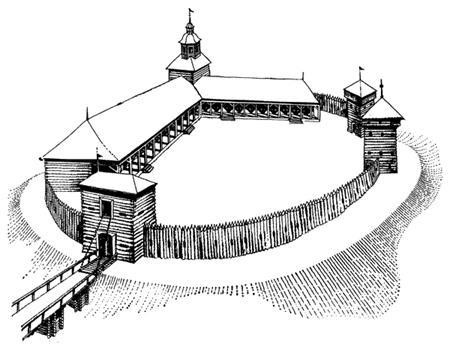 Городецкая крепость 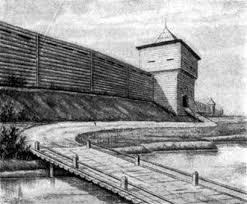 Нижегородская крепость 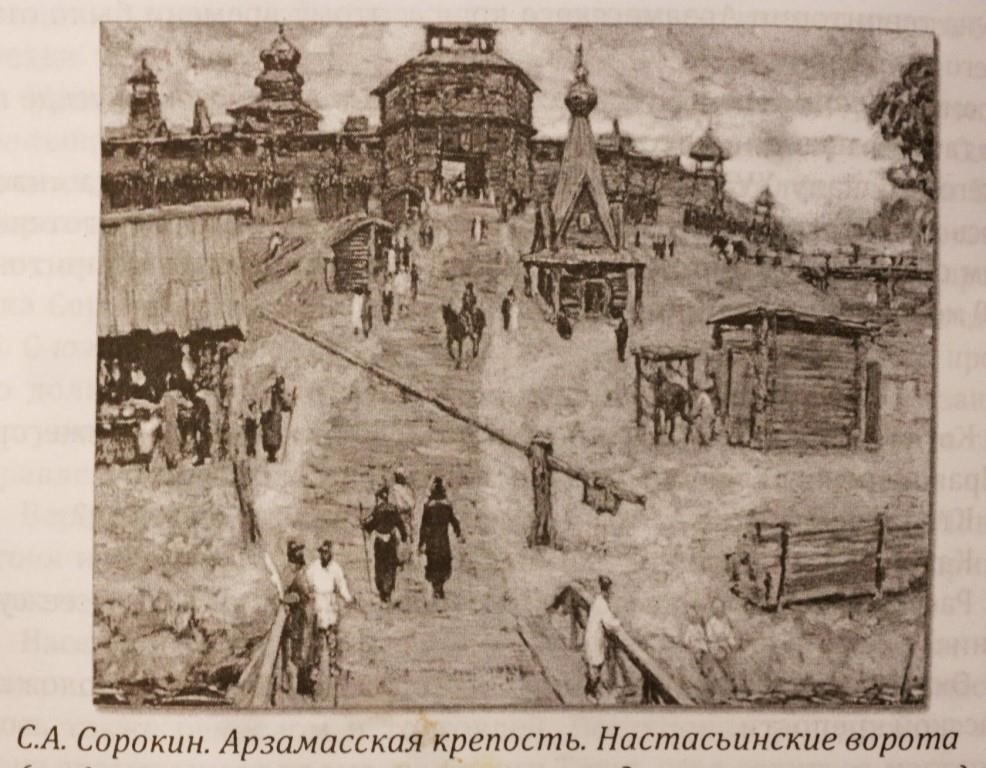 Арзамасская крепость 